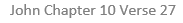 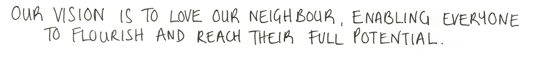 This Week’s Achievements 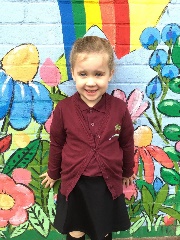 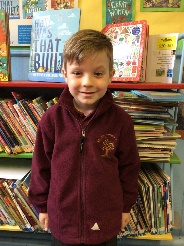 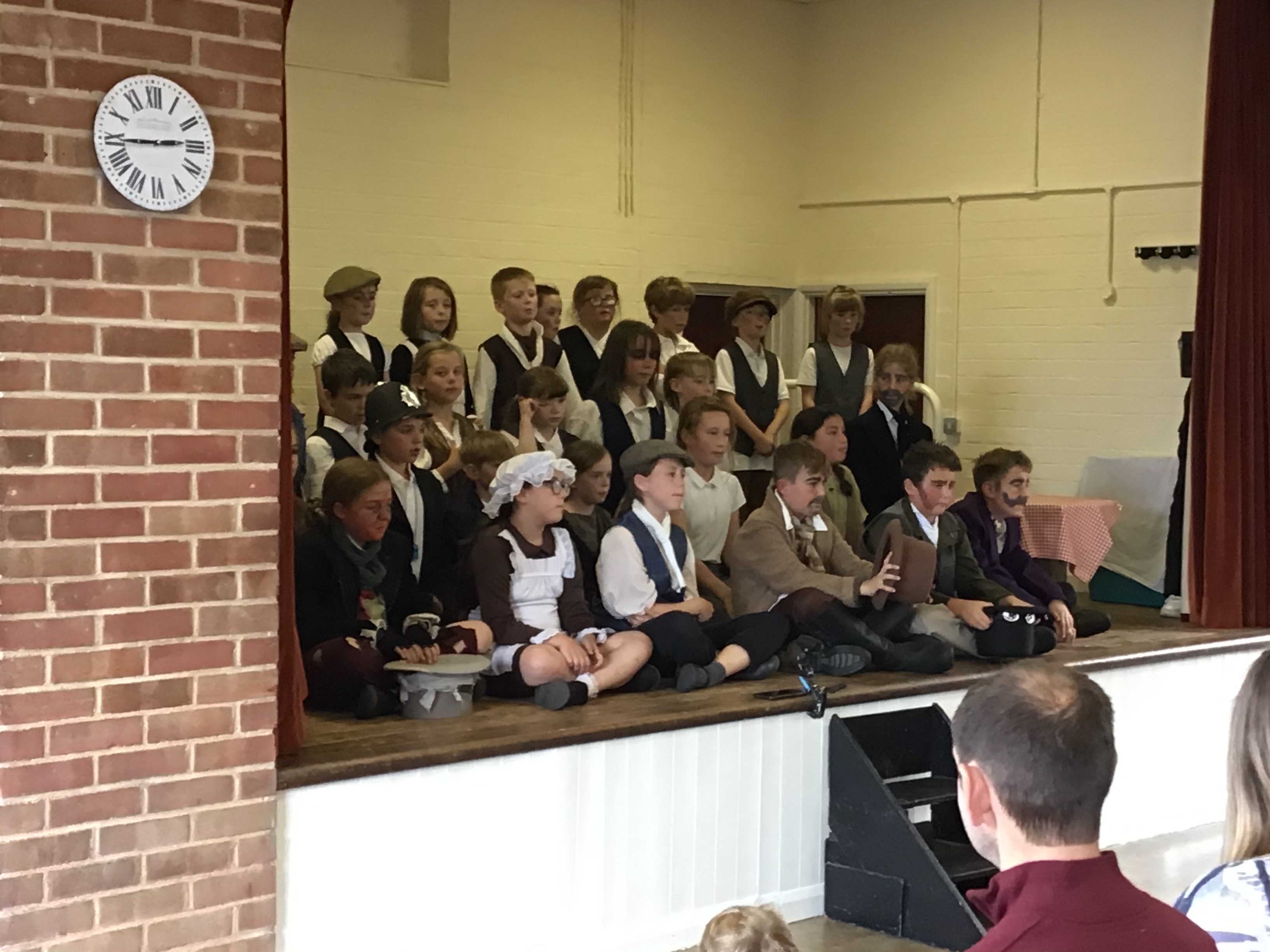 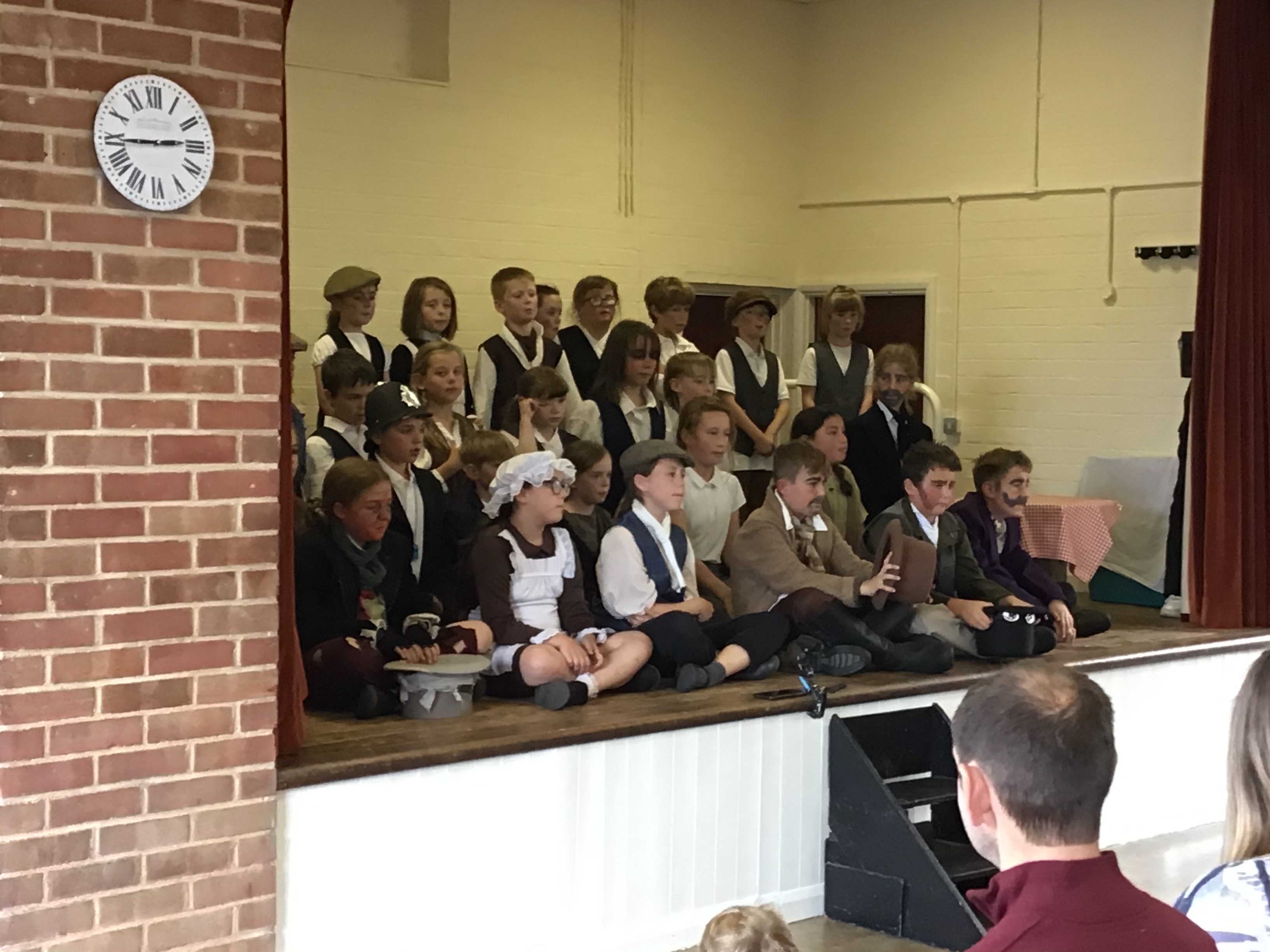 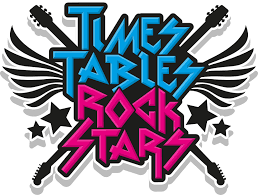 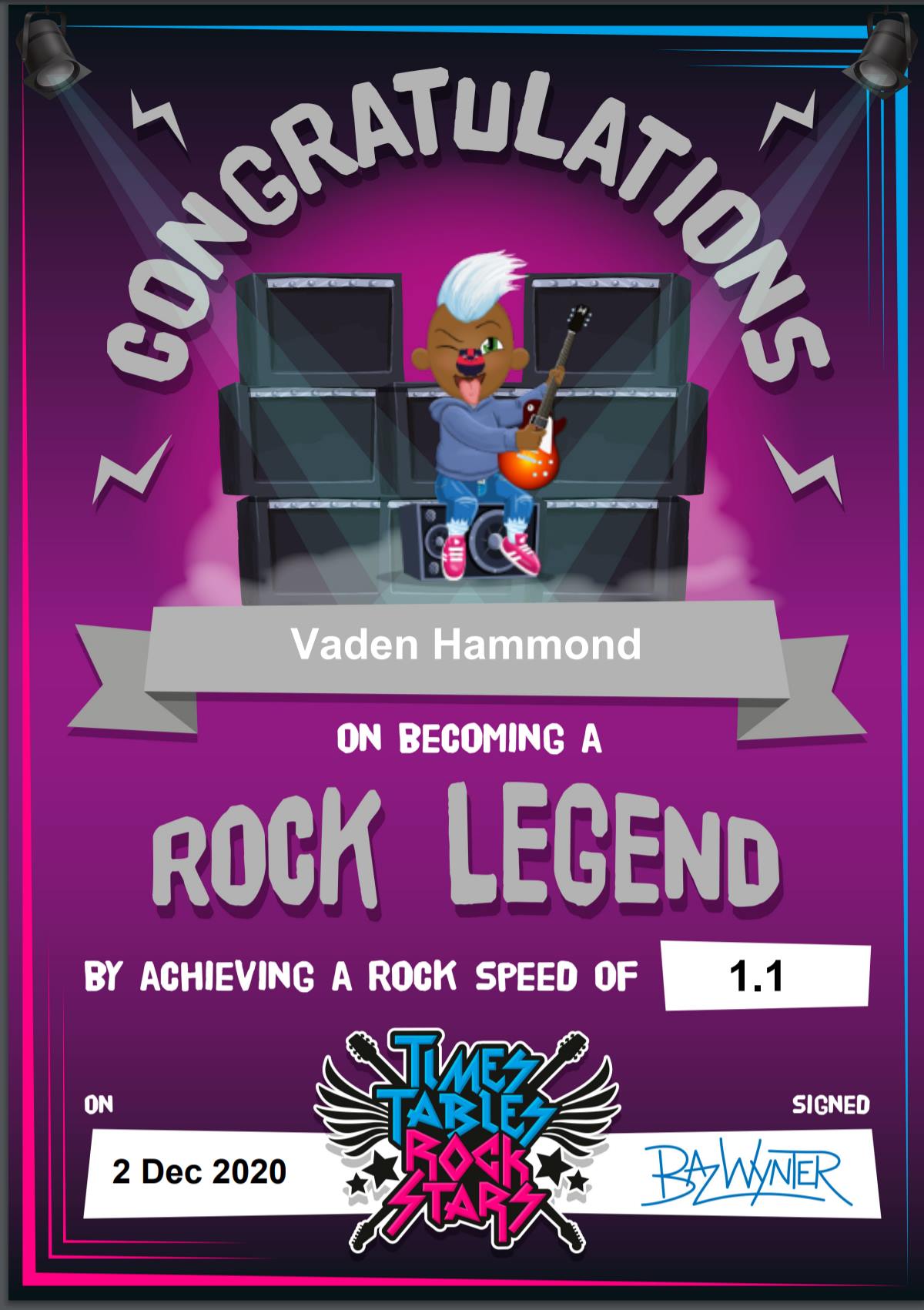 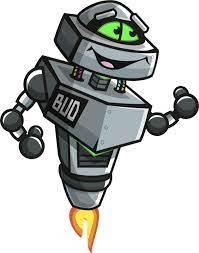 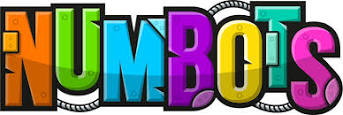 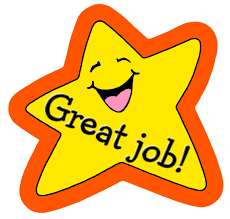 News & Dates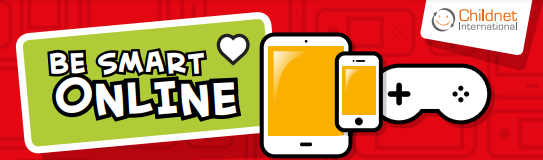 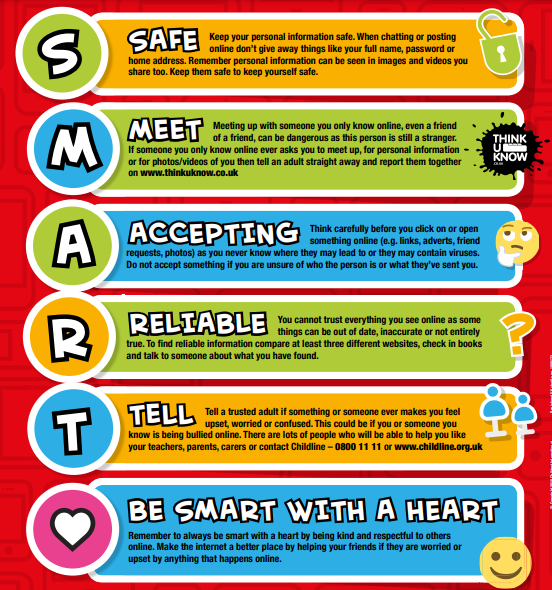 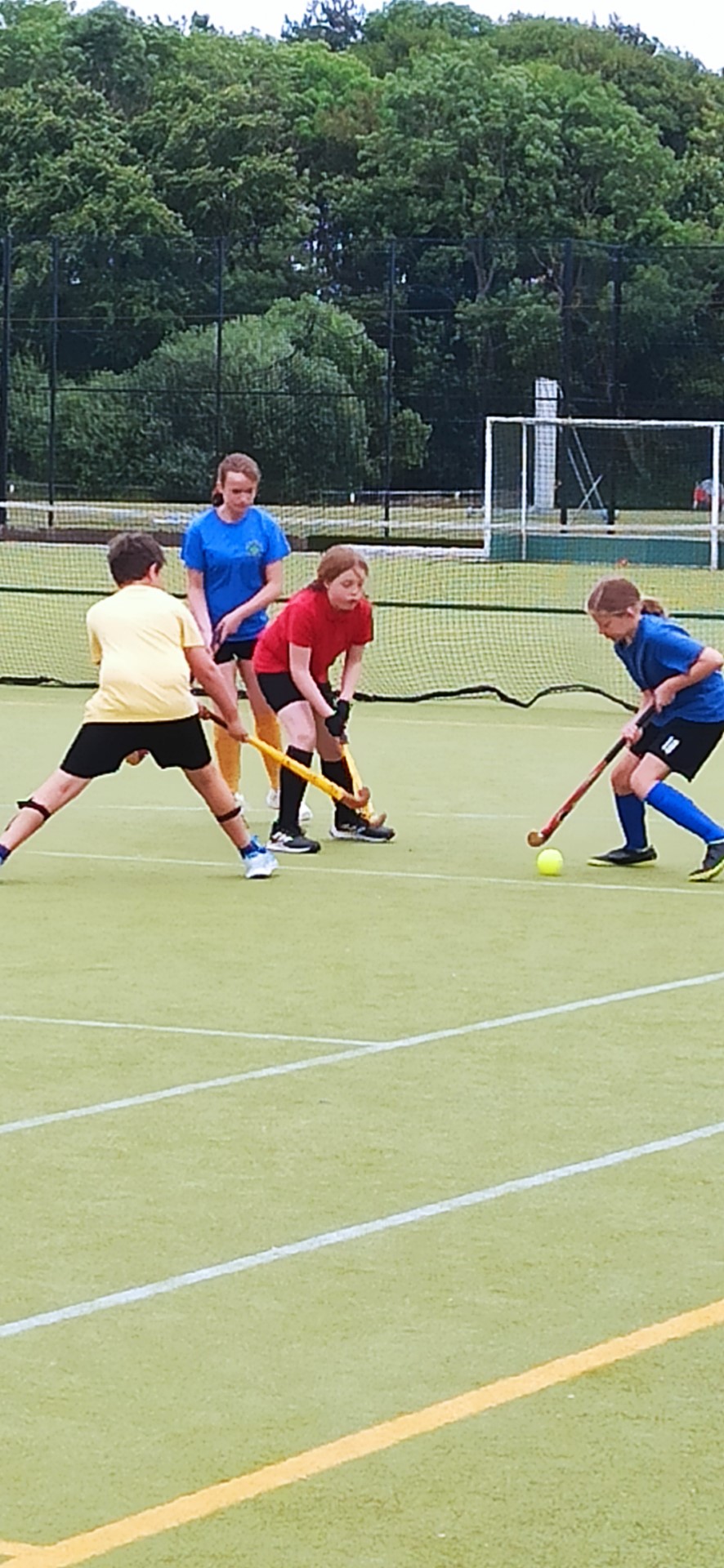 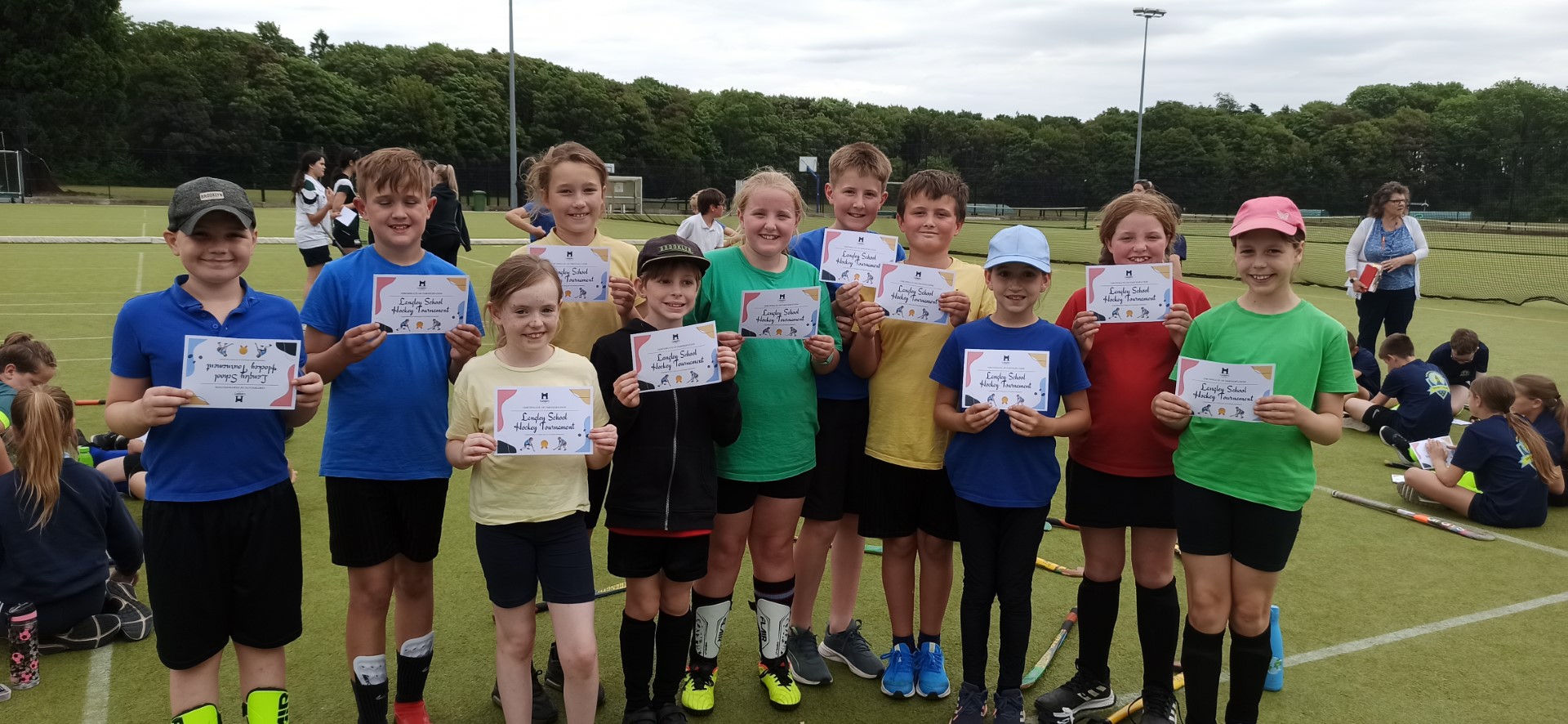 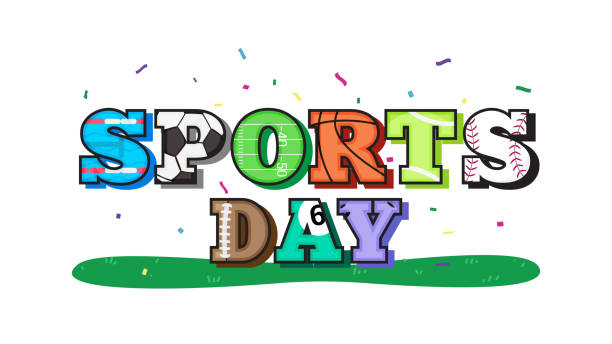 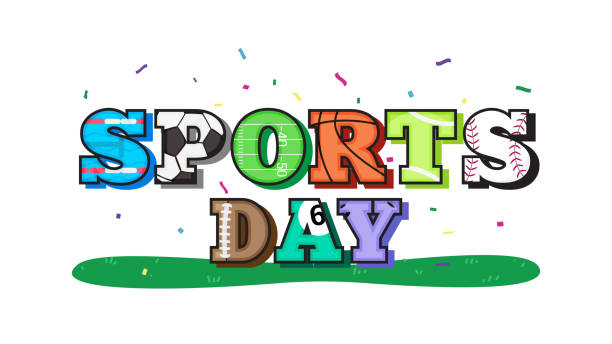 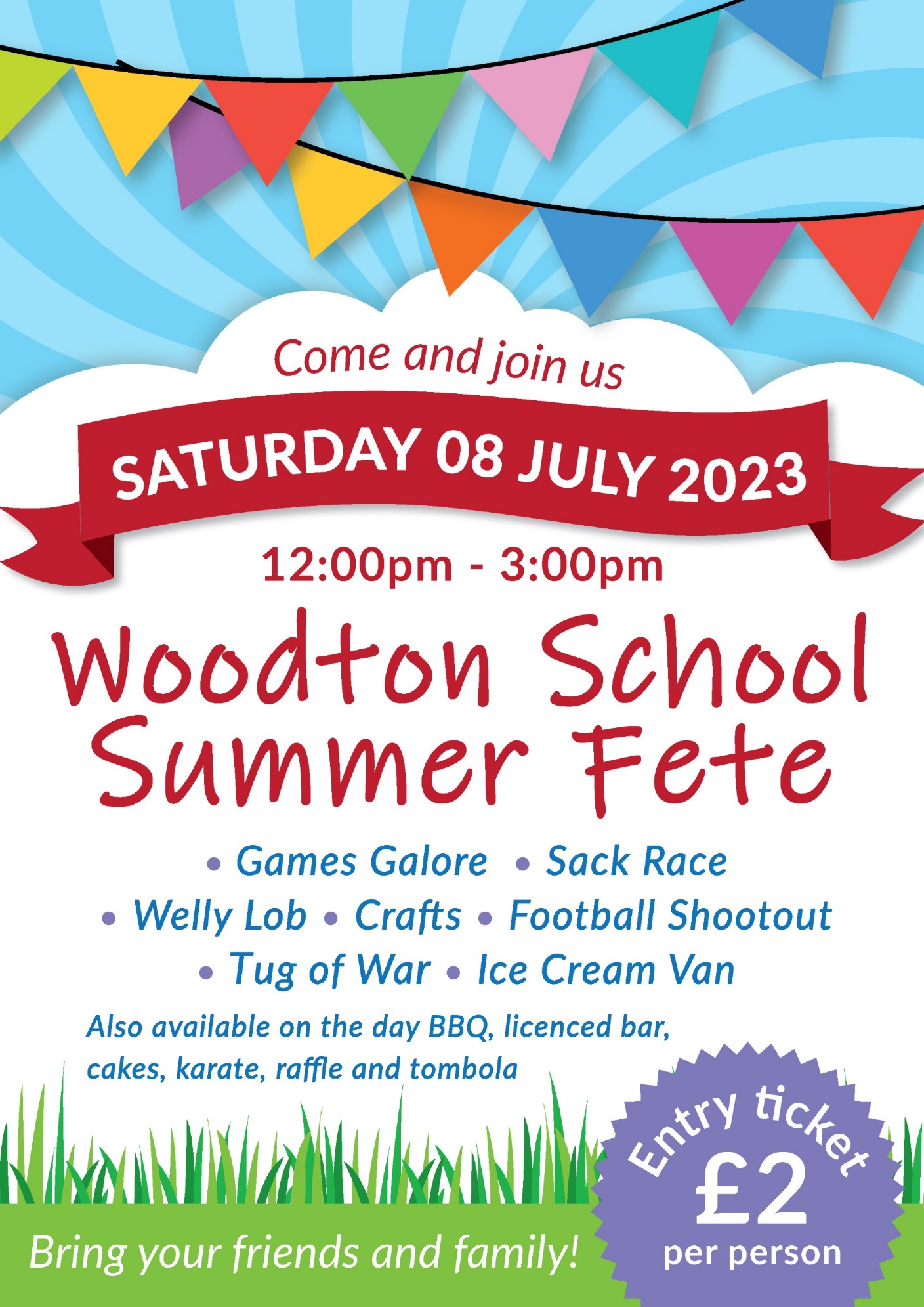 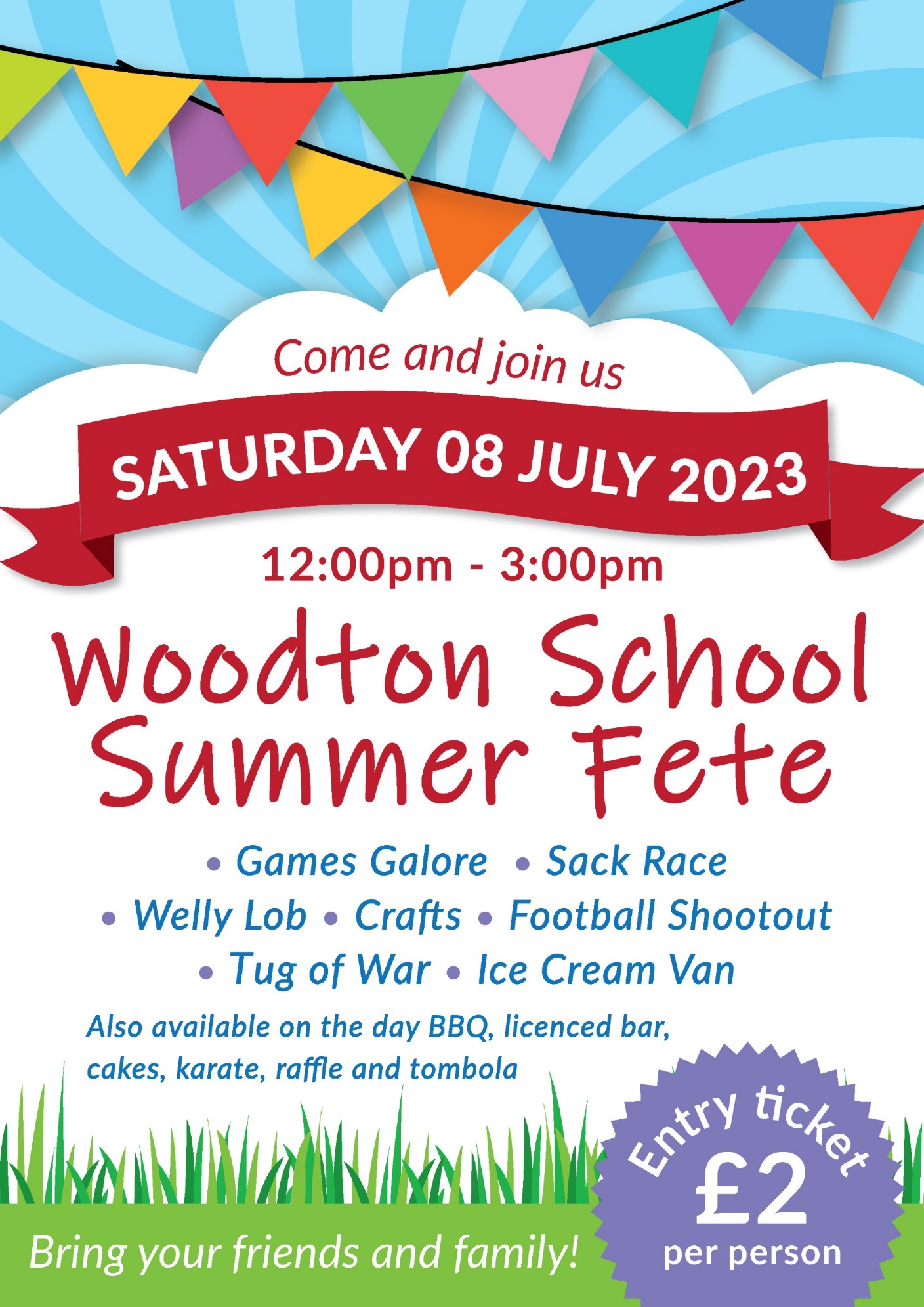 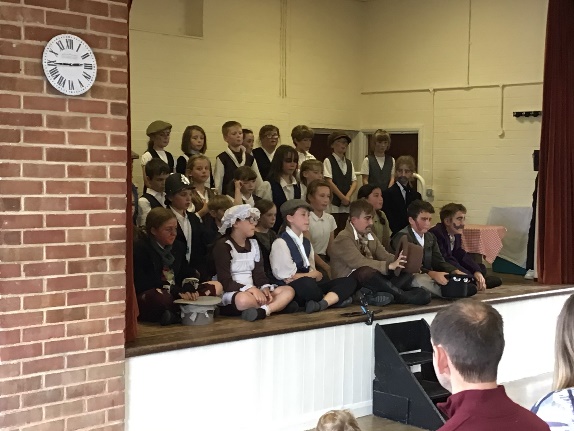 